……………………………………………………………Nazwisko i imię …………………………………………………………...nr PESEL……………………………………………………………………nr w systemie  ………………………………………………………………………………adres  zamieszkania m …………………………………. O ………………………………….numer  tel. do rodziców ……………………………………………………………………………..numer  tel.  do ucznia Gimnazjum   …………………………………………… w  ……………………………………..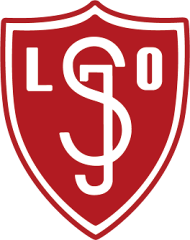                                            I  Liceum  Ogólnokształcące                    im. Juliusza Słowackiego                       w Częstochowie Wybrana klasa     1 F  biologia – chemia - matematykaJęzyk do wyboru  ( niemiecki, rosyjski ) ………………………Deklarowany przedmiot : religia / etyka    ……………………….